Государственное бюджетное образовательное учреждение высшего образования Московской области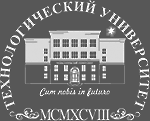 ТЕХНОЛОГИЧЕСКИЙ УНИВЕРСИТЕТРезультаты Международной Открытой Олимпиады 
Технологического университета 2019 г.21 апреля 2019 годаРусский языкНоминация «Интеллектуальная орбита», дистанционное участиеКласс: выпускной, 2 курсКак найти себя в списке: фамилии расположены в порядке убывания набранной суммы баллов; фамилии участников, набравших одинаковую сумму баллов, расположены в алфавитном порядке№ п/пСтатусФамилия ИмяУчреждениеГородБалл (max 100)ПобедительБудчаная Наталья ЕвгеньевнаМОУ «Бендерский теоретический лицей»Молдавия, Бендеры98ПризерII местоКадирова Ситора РавшановнаАлмалыкский академический лицей № 3 при НавГГИУзбекистан, Алмалык97ПризерIII местоСабзалиева ДжамиляСТРСОШ им. А.С. ПушкинаТуркменистан, Ашхабад90ПризерIV местоРазгуляева Надежда ГеоргиевнаГосударственная общеобразовательная школа № 4 Узбекистан, Навои88УчастникБолгански Екатерина ПетровнаТеоретический лицей им. Дмитрия КантемираМолдавия, Кишинев86УчастникГалкина Анна ДенисовнаГуманитарно-технический лицей-школаКазахстан, Кокшетау86УчастникМаханов Артур ГазизовичАкадемический лицей при ТИТЛПУзбекистан, Ташкент86УчастникСмирнова Мария ЮрьевнаОбщеобразовательная школа № 15Узбекистан, Чирчик84УчастникКурашева Валерия ОлеговнаШкола № 60 им. ГётеУзбекистан, Ташкент81УчастникКолединская Валерия АлександровнаЯшнабадский политехнический профессиональныйколледжУзбекистан, Ташкент79УчастникГорбан Анна ВалерьевнаМОУ «Бендерский теоретический лицей»Молдавия, Бендеры77УчастникСон Лилия ВячеславовнаЯшнабадский политехнический профессиональный колледжУзбекистан, Ташкент77УчастникРашитова Арина ВикторовнаКолледж «Туран»Казахстан, Нур-Султан75УчастникПетин Сергей АлексеевичАкадемический лицей нефти и газа им. И.М. ГубкинаУзбекистан, Ташкент72УчастникКарагяур Дарья АлексеевнаТеоретический лицей им. Дмитрия КантемираМолдавия, Кишинев70УчастникЭргашева Комила ДжалиловнаАкадемический лицей Самаркандского института экономики и сервисаУзбекистан, Самарканд70УчастникГафарова Карина ЭнверовнаАлмалыкский академический лицей№ 3 при НавГГИУзбекистан, Алмалык68УчастникКуров Максим ГеннадьевичЛицей-интернат «Бiлiм Инновация» для одаренных детейКазахстан, Костанай65УчастникБосяков Никита АлексеевичЮнусабадский Профессиональный колледж Компьютерных Технологий Узбекистан, Ташкент65УчастникЕвтухова Екатерина АндреевнаОбщеобразовательная средняя школа № 31Узбекистан, Ташкент65УчастникБабаева Жасмина ИкромджоновнаГимназия № 13 им. М. ГорькогоТаджикистан, Худжанд61УчастникАтаян Анаид РомановнаШкола № 221Узбекистан, Ташкент59УчастникЧудин Александр Андреевич3-й Академический лицей при ТГТУУзбекистан, Ташкент56УчастникЗаика Юлия АндреевнаГБОУ «Антрацитовская специализированная школа № 5» ЛНР, Антрацит54УчастникИногамова Камила2-й Ташкенский юридический колледжУзбекистан, Ташкент43УчастникГертель Арина ОлеговнаШкола-гимназия № 33 с углубленным изучением экономики и права Киргизия, Бишкек36УчастникКурмалеева София РашитовнаКраснолучская общеобразовательная  средняя школа І –ІІІ ступеней № 20Украина, Красный Луч0